Lecture – Marie en Amazonie (4)  (p 16-17)Comment s’appelle l’Indien ?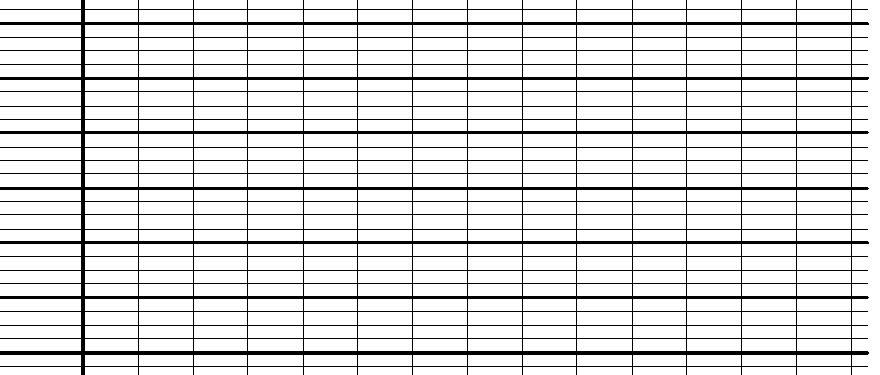 Où se trouve le village de Tumi ?Qui est Tita ? Que fait-elle ?Qu’apporte-t-on à manger aux enfants ?Remets les mots en ordre pour faire une phrase.tisane – guérir – Tita – une – pour – avec – brunes – des – Ricardo – feuilles - prépare 